NBCU Finalizing Plan To Shift Content from Hulu to PeacockComcast and its NBCUniversal unit are finalizing an agreement with Disney that will "drastically change" how the former programs joint subscription streaming venture Hulu, shifting more movies and shows to NBCU's Peacock, according to the Wall Street Journal.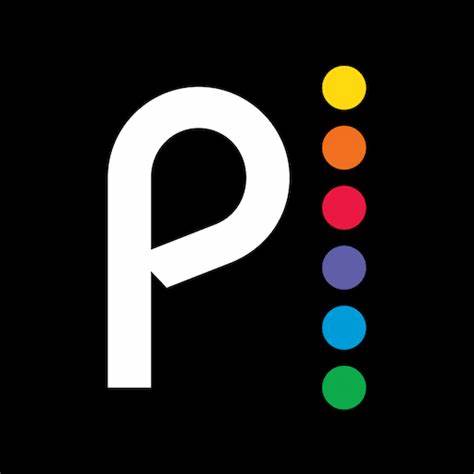 Next TV 2/11/22  https://www.nexttv.com/news/nbcu-finalizing-plan-to-shift-content-from-hulu-to-peacock-report